О внесении изменений в постановление администрации Арсеньевского городского округа от 25 марта 2019 года № 196-па «Об утверждении схемы размещения нестационарных торговых объектов на территории Арсеньевского городского округа» В целях создания условий для дальнейшего упорядочения размещения и функционирования нестационарных объектов на территории Арсеньевского городского округа,  на основании статьи 10 Федерального закона Российской Федерации от 28 декабря 2009 года № 381-ФЗ «Об основах государственного регулирования торговой деятельности в Российской Федерации», приказа департамента лицензирования и торговли Приморского края от 15 декабря 2015 года № 114 «Об утверждении порядка разработки и утверждения органами местного самоуправления Приморского края схем размещения нестационарных торговых объектов», руководствуясь Уставом Арсеньевского городского округа, администрация Арсеньевского городского округаПОСТАНОВЛЯЕТ:            1. Внести в схему размещения нестационарных торговых объектов на территории Арсеньевского городского округа, утвержденную постановлением администрации Арсеньевского городского округа от 25 марта 2019 года № 196-па (в редакции постановлений администрации Арсеньевского городского округа от 14 июня 2019 года № 410-па, от 15 августа 2019 года  № 600-па, от 12 декабря 2019 года  № 922-па, от 25 февраля 2020 года  № 104-па, от 26 июня  2020 года  № 371-па, от 25 февраля 2021 года № 87-па, от 20 апреля 2021 года № 198-па, от 28 октября 2021 года № 533-па, от 31 января 2022 года № 42-па, от 25 апреля 2022 года № 238-па,  от 11 июля 2022 года № 408-па, от 19 июля 2022 года   № 420-па, от 25 июля 2022 года № 430-па, от 02 августа 2022 года № 447-па, от 23 августа 2022 года № 491-па, от 29 августа 2022 года № 504-па, от 16 ноября 2022 года № 643-па, от 27 декабря 2022 года № 748-па, от 13 апреля 2023 года № 197-па, от 10 мая 2023 года № 245-па, от 12 мая 2023 года № 256-па, от 02 июня 2023 года № 313-па, от 30 июня 2023 года № 381-па, от 31 октября 2023 года № 668-па), следующие изменения:1.1. Дополнить Схему размещения нестационарных торговых объектов на территории Арсеньевского городского округа пунктом 128 следующего содержания:«1.2. Заменить в пункте 22 в графе 9 «Сведения о хозяйствующих субъектах: наименование юридического лица и ИНН; ФИО индивидуального предпринимателя» слова «АО «Арсеньевский хлебокомбинат», ИНН 2501006381» словами Курманов Александр Петрович, ИНН 250100188593».1.3. Исключить в пункте 116 в графе 9 «Сведения о хозяйствующих субъектах: наименование юридического лица и ИНН; ФИО индивидуального предпринимателя» слова «АО «Арсеньевский хлебокомбинат», ИНН 2501006381».1.4. Заменить в пункте 116 в графе 8 «Информация о свободных и занятых местах размещения НТО (в примечании)»: слово «занято» словом «свободно».  1.5. Заменить в пункте 11 в графе 8 «Информация о свободных и занятых местах размещения НТО (в примечании)»: слово «свободно» словом «занято».  1.6. Дополнить в пункте 11 в графе 9 «Сведения о хозяйствующих субъектах: наименование юридического лица и ИНН; ФИО индивидуального предпринимателя» словами «Шефер Лев Олегович, ИНН 183512515724».1.7. Заменить в пункте 20 в графе 8 «Информация о свободных и занятых местах размещения НТО (в примечании)»: слово «свободно» словом «занято».  1.8. Дополнить в пункте 20 в графе 9 «Сведения о хозяйствующих субъектах: наименование юридического лица и ИНН; ФИО индивидуального предпринимателя» словами «Гребень Виктор Анатольевич, ИНН 250101020353».2. Управлению экономики и инвестиций администрации городского округа в пятидневный срок со дня принятия настоящего постановления   направить его в Министерство промышленности и торговли Приморского края для размещения на официальном сайте Правительства Приморского края в информационно-телекоммуникационной сети Интернет.             3.  Организационному управлению администрации Арсеньевского городского округа обеспечить размещение на официальном сайте администрации Арсеньевского городского округа настоящего постановления.Глава городского округа                                                                                     В.С. Пивень          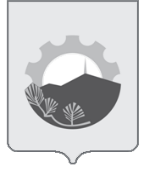 АДМИНИСТРАЦИЯ АРСЕНЬЕВСКОГО ГОРОДСКОГО ОКРУГА П О С Т А Н О В Л Е Н И Е10 апреля 2024 г.г. Арсеньев№227-па№п/пМесто размещения нестационарноготорговогообъекта (далее - НТО)(адресные
ориентиры)Вид
НТОПериоды размещения НТО(для сезонного (временного) размещенияСпециализация
НТОПло-щадь
НТО(кв.м)Пло-щадь земель-ного участка для размещения
НТО(кв.м)Информа-ция о свободных и занятых местах размеще- ния НТО(в при-мечании)Сведения о хозяйствующих субъектах: наименование юридического лица и ИНН;Ф.И.О. индивидуаль-ногопредпринимателяКоординаты характерных точек границ земельного участка, занятого НТОв местной системе координатМСК-2512345678910 128. ул. Жуковского,район торгового центра «Эврика пассаж»лоток (изотерми-ческая емкость)хот-дог4,05,2занято Стрижкина   Елена  АлександровнаИНН 250100288252474543,422264976,36